Emploi du temps 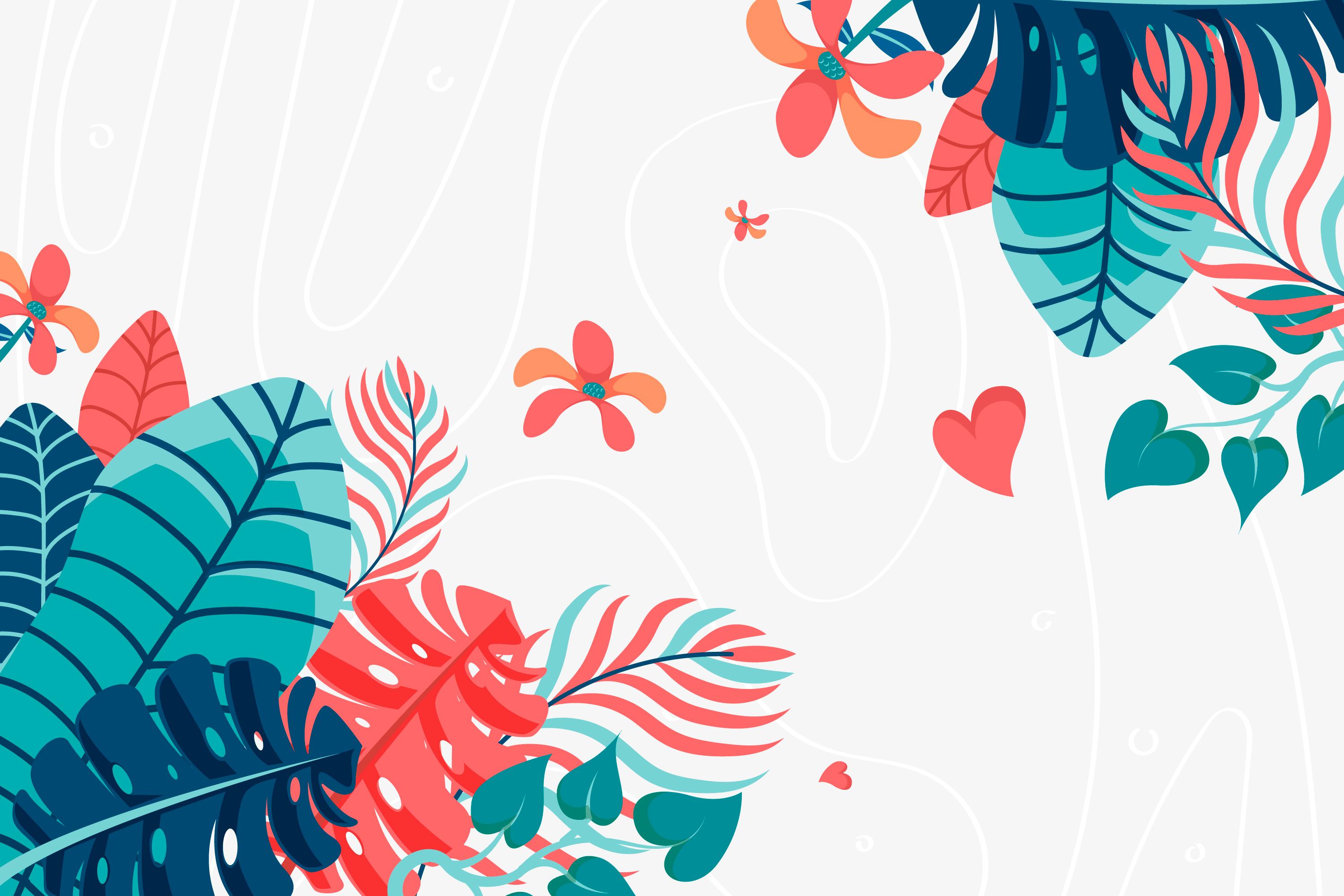 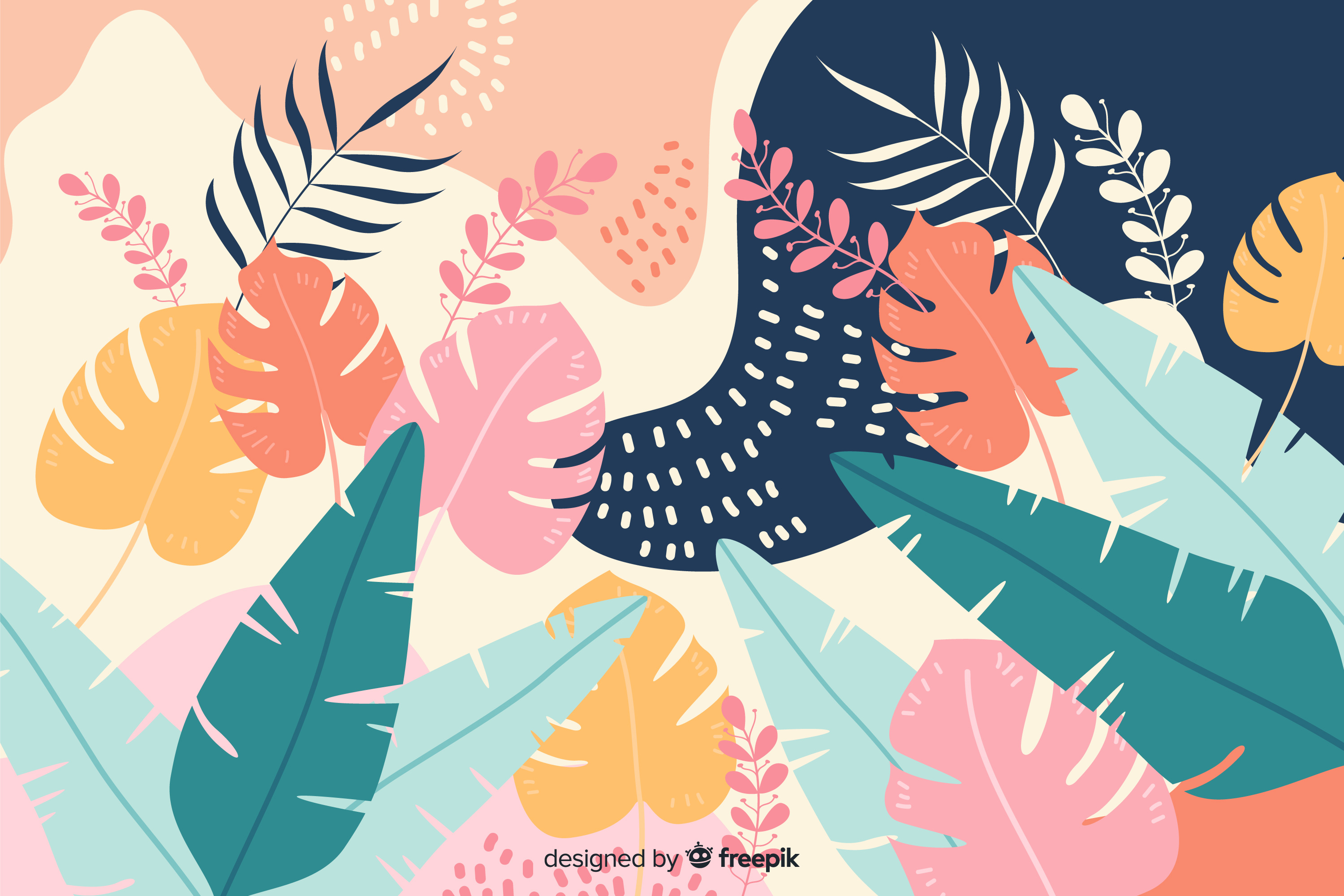 LundiMardiJeudiVendredi8h20 / 8h45routine du matinroutine du matinroutine du matinroutine du matin8h45 / 9hrassemblement rassemblement rassemblement rassemblement 9h / 9h20ateliers d’écritureateliers d’écritureateliers d’écritureateliers d’écriture9h20 / 9h40calcul mentalcalcul mentalcalcul mentalcalcul mental9h40 / 10hdictée quotidiennedictée quotidiennedictée quotidiennedictée quotidienne10h / 10h15récréationrécréationrécréationrécréation10h15 / 11hfrançaisfrançaisfrançaisfrançais11h / 11h30EPSQLMQLMEPS11h30 / 12hanglaisQLMQLManglais12h / 14hpause méridiennepause méridiennepause méridiennepause méridienne14h / 14h151/4h lecture / fluence A1/4h lecture / fluence B1/4h lecture / fluence C1/4h lecture / fluence D14h15 / 15hlittératurearts VisuelsLittératureEMC15h/15h15récréationrécréationrécréationrécréation15h15/16h10mathématiquesmathématiquesmathématiquesmathématiques16h10/16h30routine du soiroeuvre du jourroutine du soiroeuvre du jourroutine du soiroeuvre du jourroutine du soiroeuvre du jour